Семинар-тренинг: «Начало терапии»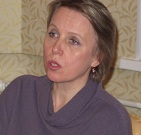 Дата проведения: 2,3,4 декабря 2015г. Начало в 10-00, окончание в 17-30, в течение 3-х дней (всего 24 часа).Цель курса: Помочь начинающим и практикующим психологам и психотерапевтам правильно выстроить процесс терапии, начиная с первой встречи, чтобы избежать «проколов» в дальнейшем и сделать сотрудничество более эффективным и прогнозируемым. Стоимость: 14500 тыс. руб. (15% скидка до 30.09, 10% скидка до 30.10, возможна оплата по частям 1/3 до 30.09, 1/3 до 30.10, полная оплата до 15.11)Описание программы семинара «Начало терапии»Первые встречи терапии - это закладка базы всей последующей работы. Изначально грамотно сформированное «пространство терапии» создает оптимальные условия для развития процесса и уменьшает возможность возникновения многих проблем в средней части работы. Данный семинар построен таким образом, чтобы помочь начинающим и практикующим психологам и психотерапевтам правильно выстроить процесс терапии, начиная с первой встречи, чтобы избежать «проколов» в дальнейшем и сделать сотрудничество более эффективным и прогнозируемым. Особо внимание будет уделено вопросам диагностики, механизмам прогнозирования, стартовым задачам и структуре первых 10 сессий. 
Специфика курса:Название курса (а, следовательно, его содержание) можно понимать двояко: 
советы начинающему терапевту: как создать, организовать, начать свою практику. Какие трудности, технические и психологические, могут ожидать начинающего терапевта; какие типичные ошибки он может совершить; какими ориентирами он может руководствоваться. 
Подсказки любому практикующему терапевту: чем характеризуется начало любой терапии, независимо от практикуемой модальности. Какие важные положения следует заложить в базу любого терапевтического процесса, дабы он мог стать эффективным; какие типичные ошибки может допустить даже опытный терапевт и какими ориентирами он может руководствоваться.

Разница между двумя толкованиями не столь велика. Основное отличие состоит в том, что начинающий терапевт абсолютно не знает, какой будет начинающаяся терапия и абсолютно боится этого. Опытный терапевт абсолютно не знает, какой будет начинающаяся терапия и абсолютно НЕ боится этого. Потому что любая терапия – это совместное исследование, и невозможно заранее знать, куда, когда и какими путями оно приведет. Чем и интересно.План курса:Начальный этап терапиипервый контакт с клиентом;первая встреча с клиентом;интервью (виды интервью, задачи интервью);заключение контракта с клиентом;обучение клиента;начало работы до создания альянса.Сеттинг:частота, длительность, время встречи;место встреч и местоположение в кабинете;условия оплаты;дополнительные условия (отмены, переносы, опоздания, отпуска, звонки, смс и прочее).Информирование и обучение клиентаДругие ситуации:Культурный уровень терапевта;Ответы на вопросы клиента;Назначение лекарств;Смена терапевта;Сновидения и симптоматические действия;Молчание;Подарки, услуги, личные контакты.Все темы иллюстрируются клиническими примерами, проводится обсуждение ситуаций и супервизии случаев, предложенных слушателями.На семинар приглашаются:Практикующие психологи и психотерапевты любых модальностей; Студенты и выпускники ВУЗов, получившие специальность психотерапевта или психолога (имеющие свою практику, начинающие практику, желающие начать практику). Наличие собственной терапии желательно и создает приоритетные условия для приема в группу.По окончании обучения выдается сертификат установленного образца.Так же ведется предварительная запись на семинары:Субъект-ориентированный подход в психоанализе.Ведущий: Рождественский Дмитрий Сергеевич (Санкт-Петербург) - кандидат психологических наук, член Европейской Конфедерации Психоаналитической Психотерапии, Доцент кафедры психотерапии Восточно-Европейского Института Психоанализа. Средняя часть терапии. Психоаналитическая терапия пограничного пациента. Агрессия в психоаналитической теории и практике.Психическая травма. Психоаналитический подход.Ведущая: Машовец Мария Дмитриевна (Санкт-Петербург).